Toppmöte: Complex Systems Science-forskare möts i Stockholm 8-9 december 
med anledning av klimatläget. Seminarium, workshop och presskonferens.

        

Flera samhällsaktörer och ledande institut pekar på behovet av nya transformativa lösningar för att möta de stora samhällsutmaningar vi står inför. Det krävs strategiska satsningar, ny kunskap, innovation och nya samarbetsformer mellan akademi, stat och näringsliv för att öka tempot i omställningen till ett hållbart samhälle. 

Samtidigt som klimatmötet COP 25 hålls i Madrid, arrangeras ett toppmöte i Stockholm med anledning av det rådande nödläget runt om i världen. En unik konstellation av forskare från Complex Systems Science Group i Santa Fe, USA, kommer till Stockholm för att möta ledande profiler inom svensk akademi, näringsliv och omställningsrörelsen. Tillsammans kommer de utforska nya sätt att förstå världen, som kan leda till nya lösningar. 

Klimatkrisen hänger samman med en rad andra, mindre uppmärksammade kriser. 
Massiv artutrotning, brustna näringskretslopp, erosion av matjord, migration och ökande klyftor - frågorna hänger samman och behöver behandlas i ett sammanhang. Komplexiteten är enorm. Nya former av samverkan och strategiska initiativ krävs för att ställa om till ett regenerativt samhälle. Vilken kunskap, vilken handlingsberedskap krävs av dagens ledare? Vilka lösningar är inom räckhåll - och hur kan de skalas upp? 

Syftet med mötet är att skapa ett forum för ledande forskare inom komplexitetsforskning och svenska nyckelaktörer för att undersöka möjligheten att utifrån den här konstellationen av samverkan kunna nå nästa nivå. Utöver det interna rådet arrangeras ett öppet seminarium med tillhörande workshop samt en presskonferens för att summera detta viktiga möte.

PROGRAM
Söndag 8 december – seminarium med keynotes speakers, julbord och workshop
09:00 – 13:00 Stockholm Transition Colloquium, seminarium/panel diskussion

KEYNOTE SPEAKERS: Dr. Karl-Henrik Robèrt (Swe), MSc Pella Thiel (Swe) Dr. Stuart Kauffman (USA), CEO Angelica Lips Da Cruz (Swe), Lars Larsson (Swe), Dr. Merle Lefkoff (USA). 
Facilitator: Annika Dopping

13.00 – 14.30 Julbord - en unik kulinarisk matupplevelse, ett 100% växtbaserat julbord skapat av den kanadensiska profilen Doug McNish, John & Co Plant Lab och Sophies Raw.

14:30 – 17:30 Stockholm Transition Colloquium, Workshop.



TILL ANMÄLAN: https://tgim.se/event/css2019/
Det är möjligt att boka enbart seminariet med keynote speakers.

Plats: Radisson Blu Royal Park Hotel, Frösundavik - Stockholm.
Läs mer om natursköna Frösundavik och boka övernattning till specialpris.


PRESSKONTAKT, för intervjuer och pressackreditering, vänligen kontakta:
Head of Communications: Annette Ericsdotter, annette@tgim.se +46 70 777 91 00.

EXTRA! PRESSKONFERENS – måndag 9 december kl 9.00  – 11.00
Summering av the Complex Systems Science 2019 med Dr.Merle Lefkoff, Dr.Stuart Kaufmann och Lars Larsson med CSS2019 teamet. Moderator: Annika Dopping.
Plats: Radisson Blu Royal Park Hotel, Frösundavik - Stockholm.
Vänligen föranmäl dig: pr@tgim.se 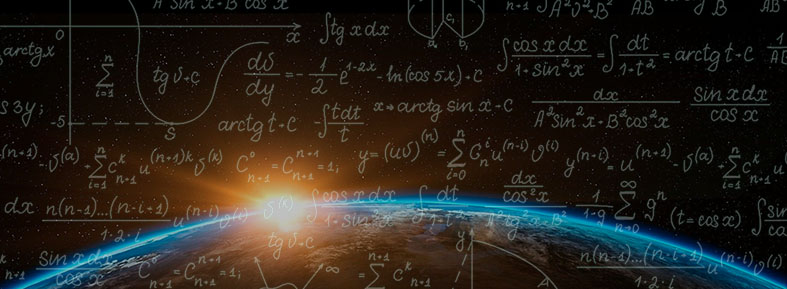 
BEKRÄFTADE DELTAGARE FÖR CSS2019:
Dr.Stuart Kauffman, Dr.Merle Lefkoff, Dr.Arthur Dahl, Katherine Peil Kauffman, Dr.Gary Metcalf, Dr.Michael A.Rostek, Dr.Naresh Singh, CEO Steven Smith, Marilyn Winter-Tamkin, CEO Stephen Guerin, Dr.Karl-Henrik Robèrt, MSc Pella Thiel, Dr.Hans Liljenström, CEO Angelica Lips Da Cruz, Dr.Daniel Pragman, Dr.Anders Nilsson, Dr.Paul M.Pulé, Dr.Åsa Lundquist Coey, Dr.Owen Gaffney, Dr. William P. Fisher Jr, Dr.Luciano Pietronero, Lars Larsson, Annika Dopping.


Complex Systems Science 2019 arrangeras i samverkan med: Radisson Blu Royal Park Hotel, 
TGIM-Thank God It´s Monday, Annika Dopping & Co AB, IHI Produktion, Center for Emergent Diplomacy, Speakers Academy, SheroLeaders och ankarskold.com 
